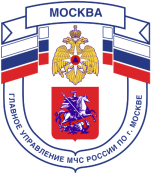 Главное управление МЧС России по г. МосквеУправление по Новомосковскому и Троицкому АО1 региональный отдел надзорной деятельности142784, г. Москва, пос. Сосенское, п. Газопровод, д. 18, корп. 1 тел.+7(495)870-60-74,email:unitao.1rond@yandex.ruИнформация по пожару, происшедшему 06.01.2015 г. по адресу:г. Москва, поселение Марушкинское  СНТ «Искра».         06 января 2015 года в 00 часов 56 минут на пульт 101 поступило сообщение о пожаре в одноэтажном частном доме по адресу: г. Москва, поселение Марушкинское на территории частного домовладения № 342 СНТ «Искра».          До прибытия пожарных подразделений Государственной пожарной охраны НиТАО г. Москвы тушение пожара никем не осуществлялось.К моменту прибытия происходило загорание частного дома размером в плане 3х4 метра  по всей площади. Было подано 2 водяных ствола на тушение пожара. В связи с тем, что на территории СНТ «Искра» открытых водоисточников, пригодных для целей пожаротушения не имеется, пожарные вынуждены были организовать подвоз воды от пожарного гидранта, расположенного на расстоянии 1200 метров от места пожара.          В результате пожара обгорели личные вещи,  деревянные перегородки и перекрытия на общей площади 12 кв. метров, с последующим обрушением межэтажных перекрытий по всей площади и частичным обрушением кровли.           В ходе разбора завалов пожарными было обнаружено сильно обгоревшее тело мужчины, 1969 г.р.          Причина пожара – неисправность отопительной печи.           В тушении пожара было задействовано: 4 отделения на основных пожарно-спасательных автомобилях с общей численностью расчетов 23 человека.         За период с 01 января по 13 января 2015 года в данном СНТ произошло 6 пожаров с гибелью 2-х человек.           Трагедии можно было избежать, если бы в СНТ «Искра»  было создано подразделение Добровольной пожарной охраны и обязательное наличие открытых водоисточников. 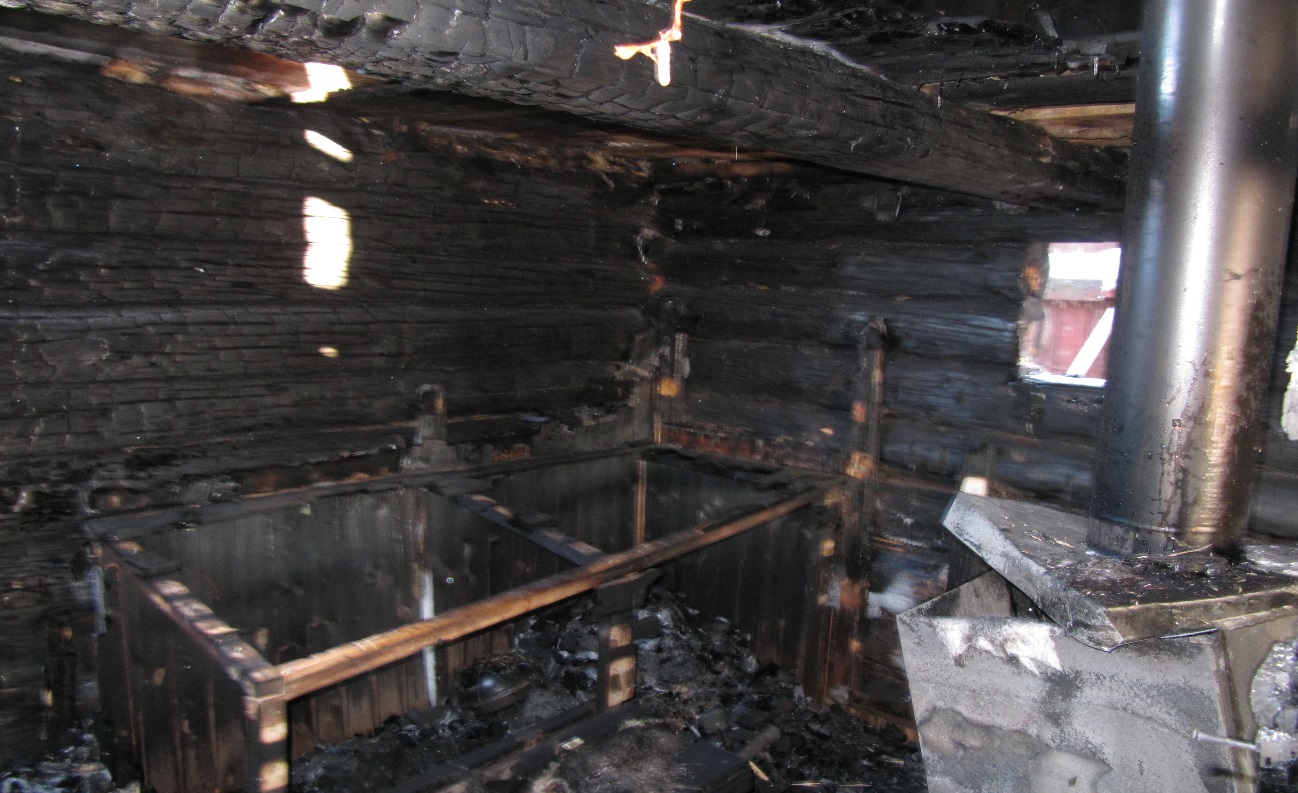 Единый телефон вызова пожарных и спасателей –101, 112Порядок вызова пожарных и спасателей с операторов сотовой связиБилайн, Мегафон и МТС-112; Скайлинк-01 Единый телефон доверия ГУ МЧС России по г. Москве: +7(495) 637-22-22mchs.qov.ru – официальный интернет сайт МЧС России